Z okazji nadchodzących Świąt 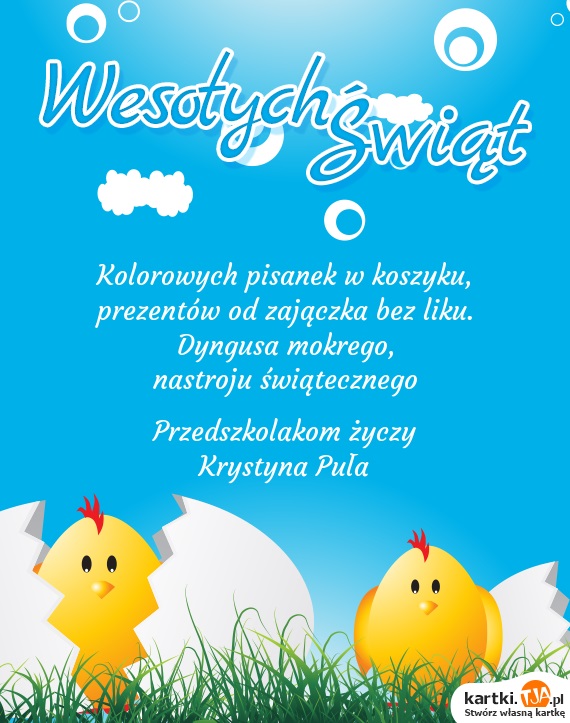 Zmartwychwstania Pańskiego najserdeczniejsze życzenia Wesołego Alleluja życzy Krystyna PułaZABAWY KOREKCYJNE Z WORECZKAMI (zestaw I)„Nie zgub woreczka" — ćwiczenie równowagiDziecko siedzi w siadzie skrzyżnym. Rodzic na głowie dziecka kładzie woreczek gimnastyczny (uszycie woreczka zajmuje kilka minut, a przyda się wielokrotnie).
Kiedy rodzic zaczyna wystukiwać rytm (np. drewnianymi łyżkami, puszką wypełnioną makaronem) dziecko ostrożnie wstaje, tak aby woreczek nie spadł z głowy i w rytm uderzeń maszeruje po dywanie. Gdy rodzic przestaje grać, powoli siada w siadzie skrzyżnym. „Dotknij woreczka” - ćwiczenia tułowiaDziecko układa woreczek przed sobą na podłodze i staje przed nim w niewielkim rozkroku; wykonują skłon w przód, starając się dotknąć rękami woreczka; następnie prostuje się i klaszcze dwa razy nad głową.„Skoki przez kamienie”Dziecko układa woreczki przed sobą na podłodze. Na polecenie rodzica przeskakują przez nie do przodu i do tyłu. „Dzień dobry, do widzenia" — ćwiczenie mięśni karkuDziecko klęka, kolana złączone. Na hasło: Dzień dobry — wykonuje skłon głowy w przód tak, aby woreczek spadł z głowy. Na hasło: Do widzenia — wykonuje skłon głowy w tył. „Obrona twierdzy” — ćwiczenie stóp.Rodzic kładzie na dywanie dużą obręcz (można zrobić z długiej tasiemki, sznurka, paska od szlafroka). Dziecko do niej wchodzi, trzyma stopą woreczek. Na hasło: „Atakujemy twierdzę"— rodzice próbują wrzucić woreczek do środka obręczy, a dziecko broniące twierdzy odrzuca stopą wszystkie woreczki jak najdalej poza obręcz. Ćwiczenie uspokajające.Leżenie przodem. Woreczek ma brzuchu. Prawidłowe wdechy i wydechy. Unoszący się i opadający woreczek.ZABAWY KOREKCYJNE Z WORECZKAMI (zestaw II)„Stań na kamieniu" — ćwiczenie stóp.Dziecko maszeruje po dywanie, omijając leżące na podłodze woreczki. Na hasło: Stań na kamieniu — zatrzymują się i stają na najbliższym woreczku. „Skoki przez kamienie”.Dzieci układają woreczki przed sobą na podłodze. Na rodzica przeskakują przez nie do przodu i do tyłu.„Ukryj skarb”.Dziecko układa woreczki przed sobą na podłodze. Na hasło: Ukryj skarb - stara się całkowicie zakryć woreczek stopami. „Przełóż woreczek za plecami” – ćwiczenia mięśni grzbietu.Dziecko leży na brzuchu. Na hasło: Przełóż woreczek za plecami — odrywa klatkę piersiową od podłogi i podaje woreczek z ręki do ręki na wysokości pleców. „Podrzuć – złap”.Dziecko kładzie woreczek na prawej stopie. Następnie, na sygnał, podrzuca stopą woreczek w górę i łapie go oburącz. Zmiana nóg.Ćwiczenie uspokajające.Leżenie przodem. Woreczek ma brzuchu. Prawidłowe wdechy i wydechy. Unoszący się i opadający woreczek.                                                                                                                 Dobrej zabawy!                                                                                                                  Krystyna PułaDół formularza